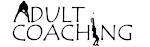 AT WILLETTON TENNIS CLUBOct / Nov 2019That’s correct, an “Adult Only” tennis course will commence to assist all you adults (Mums, Dads, Uni Students – anyone who has the time) who wish to play the fantastic game of tennis.Should you want to improve your fitness level or learn the great game of tennis or get back into tennis you are very welcome.Everything is supplied, balls, coaches, courts, racquets, fun and laughter.If interested, read details below and phone Stefano / Phil to confirm your enrolment.        	VENUE						Willetton Tennis Club    	DAY							MONDAYS    	TIMES						7:00 to 8:30pm        	COMMENCING					MONDAY 21st October 2019    	TERM						6 Mondays    	FEE							$120 including GST(includes courts, lights, balls, racquets, ball machines)    	ENQUIRIES/ENROLMENTS		Stefano - 0421 100 762                                                                     Phil – 0415 117 279“SEE YOU ON COURT”PRIVATE AND SMALL GROUP LESSONS ALWAYS AVAILABLE ON REQUESTENROLMENT FORMAdult Tennis CoachingName:  _______________________ Phone:  ________________Address:  _____________________________________________